Publicado en Oviedo el 20/06/2016 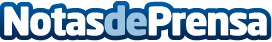 El cartero de G2A.COM llega a Oviedo y Avilés con un regalo especialMás de 100.000 afortunados residentes de las ciudades de Oviedo y Avilés (España) recibirán la visita del cartero de G2A.COM, que les dejará en su buzón un regalo especial de parte del Marketplace de productos digitales con mayor crecimiento del mundo.

Datos de contacto:G2A.COM / PoloniaNota de prensa publicada en: https://www.notasdeprensa.es/el-cartero-de-g2a-com-llega-a-oviedo-y-aviles Categorias: Marketing Juegos Asturias Entretenimiento E-Commerce http://www.notasdeprensa.es